E.E.E.F.M. ‘’CORONEL GOMES DE OLIVEIRA’’BARQUINHO POP POPALUNOS: IGOR DAMACENA ANHOLETE, RUAN CARDOZO MARCHIORI, LAURA VINGLER ALPOIM, GUILHERME KANITZ ARAÚJO, LARISSA BOLTURA DA SILVA, CRISTIANO PIRES RIBEIRO, THIAGO NASCIMENTO.PROFESSOR ORIENTADOR: LUZIMAR LORENCINIEMAIL PARA CONTATO:ruancardozo97@hotmail.comRESUMO: ESTE TRABALHO SERÁ DESENVOLVIDO PELOS ALUNOS CITADOS ACIMA COM A AJUDA DO PROFESSOR ORIENTADOR, MOSTRANDO COMO A ENERGIA TÉRMICA QUE IRÁ SER REALIZADA PELO CALOR DAS CHAMAS DA VELA QUE FARÁ AS GOTAS DE ÁGUA QUE ESTA DENTRO DA PARTE DE ALUMÍNIO EVAPORAR CRIANDO UM JATO,COM ISSO O BARQUINHO VAI SE LOCOMOVER, CHAMANDO-SE ENTÃO DE ENERGIA MECÂNICA. NA CONSTRUÇÃO DO BARQUINHO OS MATERIAS UTILIZADOS SERÃO OS SEGUINTES: ESOPOR, COLA EPOXI, CANUDOS, COLA QUENTE, LATINHA DE ALUMÍNIO,VELA, ELÁSTICO DE DINHEIRO E OS MOLDES.INTRODUÇÃO:NOSSO TRABALHO IRÁ MOSTRAR COMO A ENERGIA TÉRMICA TRANSFORMADA EM ENERGIA MECÂNICA PODE FAZER UM SIMPLES BAQUINHO DE ESOPOR COM OS SEUS ACESSÓRIOS SE MOVER.JUSTIFICATIVA E MOTIVAÇÃO:ESCOLHEMOS ESSE TRABALHO, POIS CHAMOU A NOSSA ATENÇÃO POR SER MUITO CRIATIVO E BEM DESENVOLVIDO. ELE NÃO É TÃO RELEVANTE, POIS NELE SOMENTE MOSTRA COMO MOVER UM SIMPLES BARQUINHO PELO CALOR DE SUA CHAMA. SUA VANTAGEM É QUE, COM A TECNOLOGIA DE HOJE, ESSE BARQUINHO (EM FORMATO MAIOR) PODE ATE MOVER UMA PESSOA SOBRE ELE.OBJETIVO:ESTE PROJETO FOI DESENVOLVIDO COM O INTUITO DE UTILIZAR A FONTE NATURAL DE CALOR, QUE É O FOGO, DIMINUINDO O GASTO DE BATERIAS E PILHAS OU ATE MESMO ATE MESMO UM BARCO MOVIDO A MOTOR.OBJETIVO GERAL:DEMONSTRAR QUE UMA SIMPLES PARTÍCULA DE FOGO AO SE CHOCAR COM A ÁGUA PODE MOVER UMSIMPLES OBJETO.OBJETIVOS ESPECÍFICOS:.DEMONSTRAR PARA A SOCIEDADE QUE UMA SIMPLES CRIATIVIDADE DE UM BRINQUEDO PODE DIMINUIR ALGUNS GASTOS..DEMONSTRAR QUE UMA SIMPLES CHAMA PODE MOVER UM BARCO.MATERIAIS E MÉTODOS:O BARQUINHO FOI FEITO COM: ISOPOR, COLO EPOXI, LATINHA DE ALUMÍNIO, CANUDOS, VELA, TESOURA, FITA PARA CORATIVO E COLA QUENTE. SERÁ DEMONSTRADO EM UMA BACIA DE MADEIRA ONDE O BARQUINHO ANDARÁ.RESULTADOS ESPERADOS:ÁPOS A EXECUÇÃO DE TODA A PESQUISA, REALIZAMOS VÁRIOS TESTES E ALCANÇAMOS NOSSO MAIOR OBJETIVO QUE ERA DE FAZER O BARCO SE MOVER COM SUCESSO. ESPERAMOSQUE ELE POSSA TRAZER BENEFÍCIOSPOSITIVOS A SOCIEDADE E ATÉ MESMO DIMINUIR OS GASTOS ECONÔMICOS.REFERÊCIAS:http://www.manualdomundo.com.br/2012/04/como-fazer-um-barco-a-vapor-barquinho-pop-pop/http://www.wikifisica.com/http://www.youtube.com/watch?v=R16AK_RuVu8ANEXOS: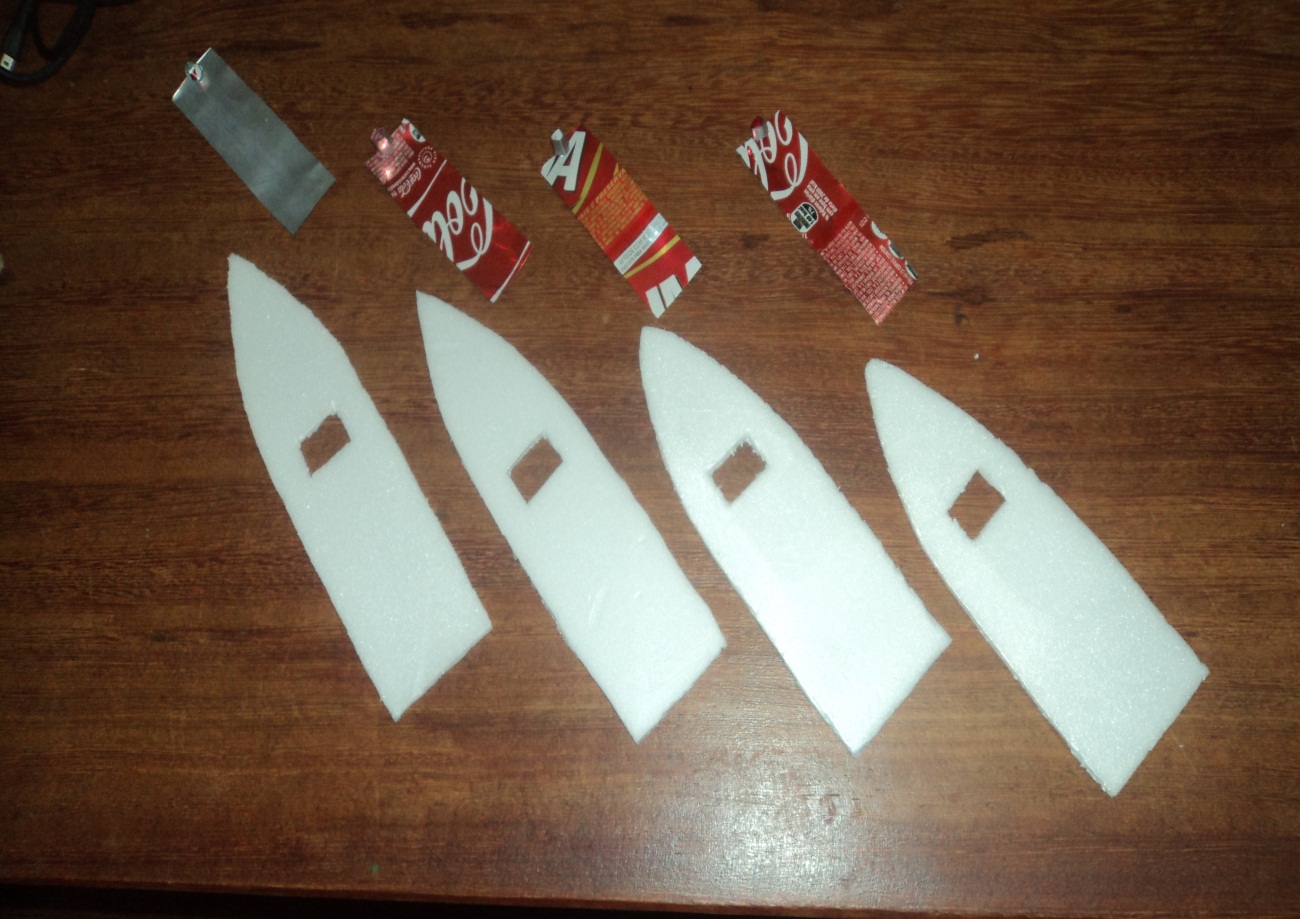 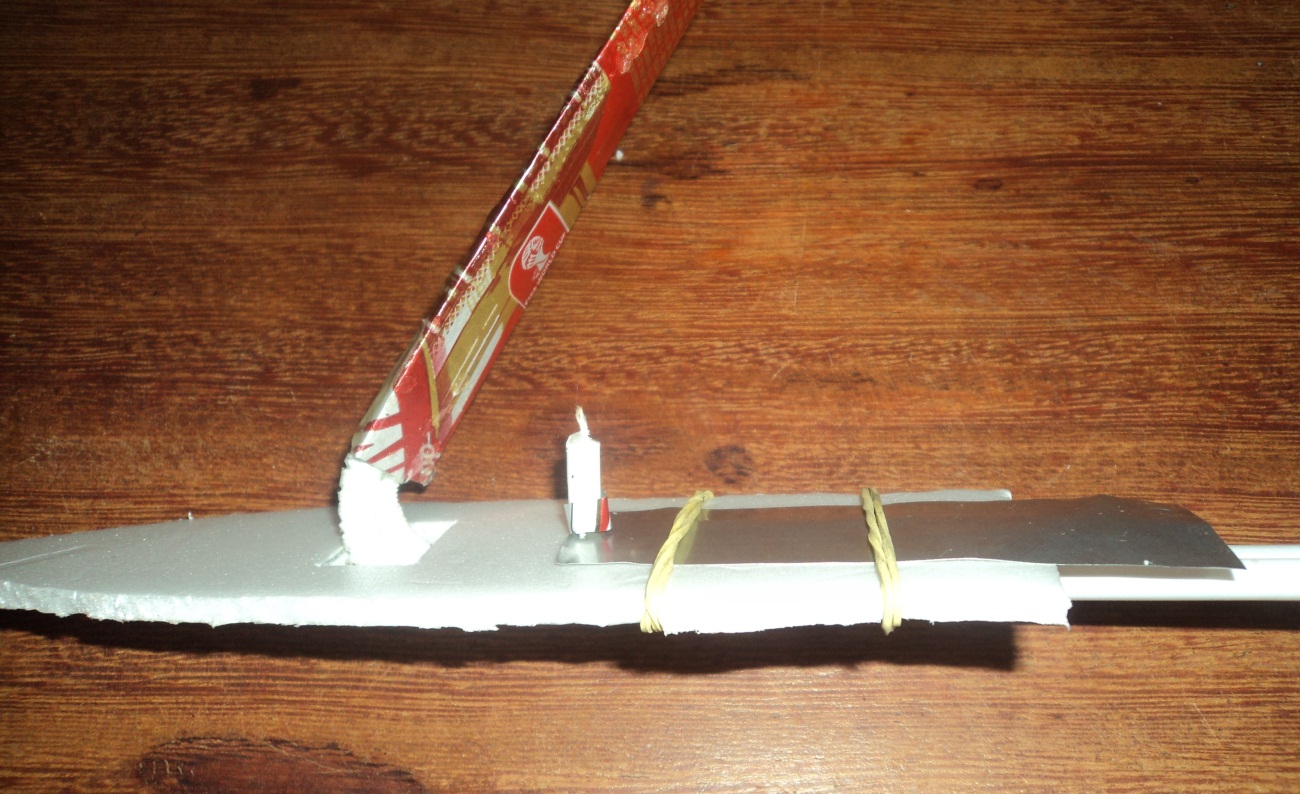 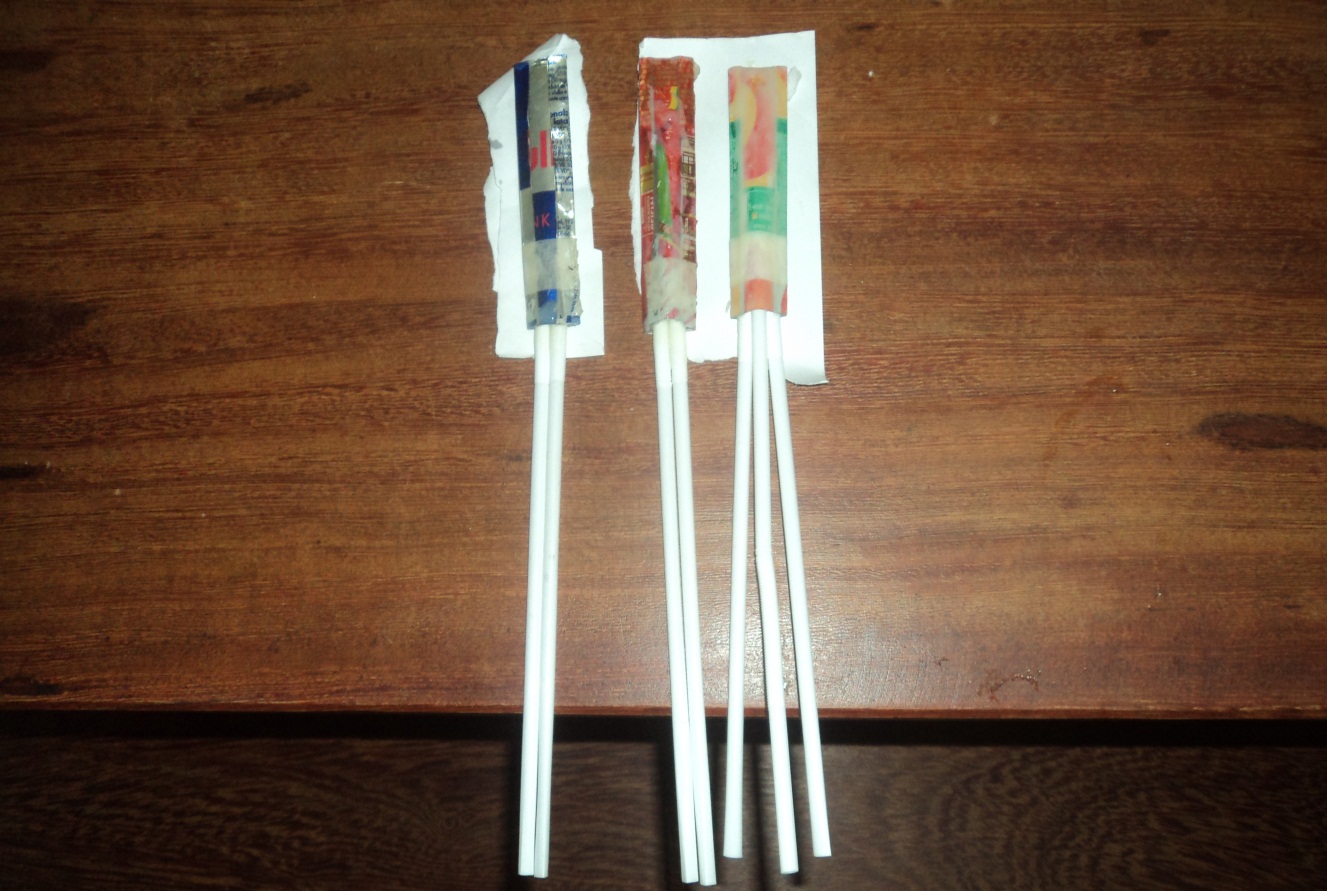 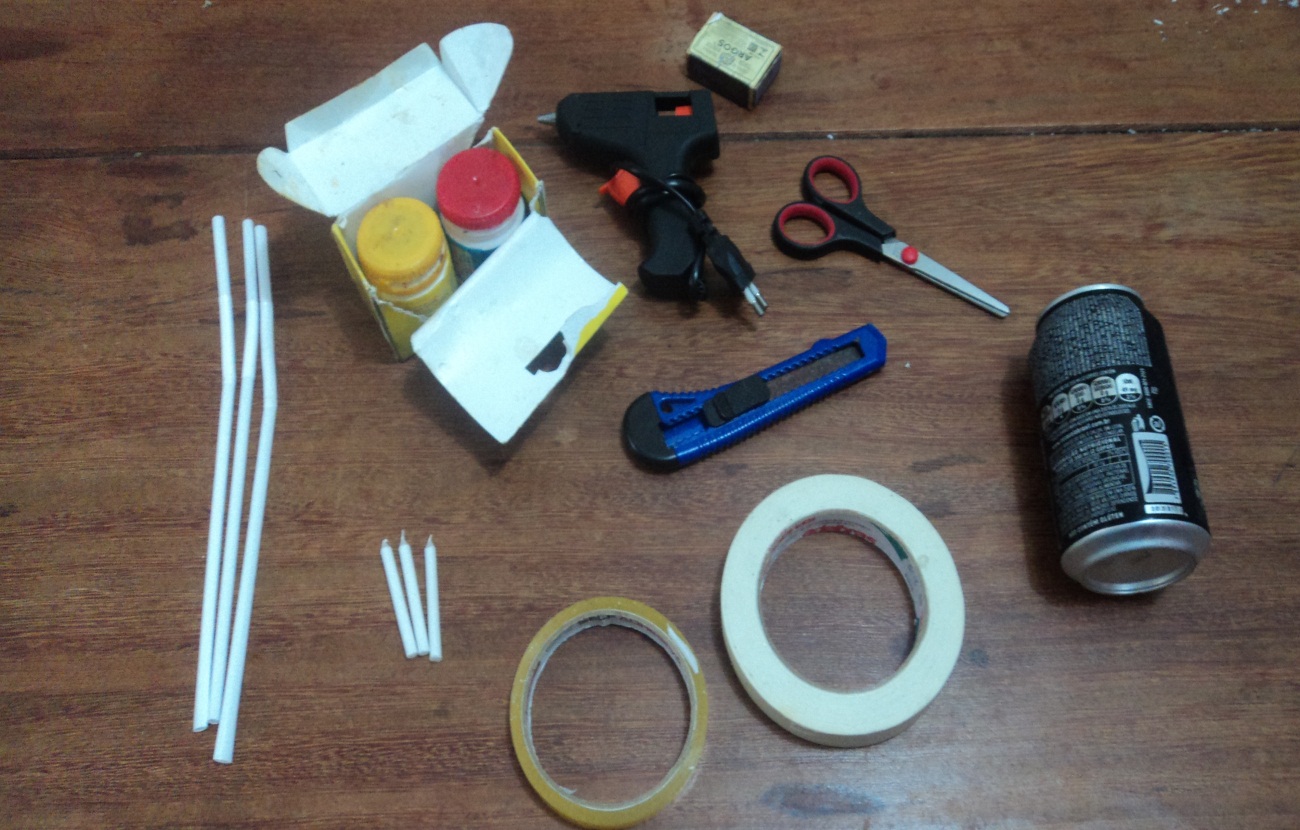 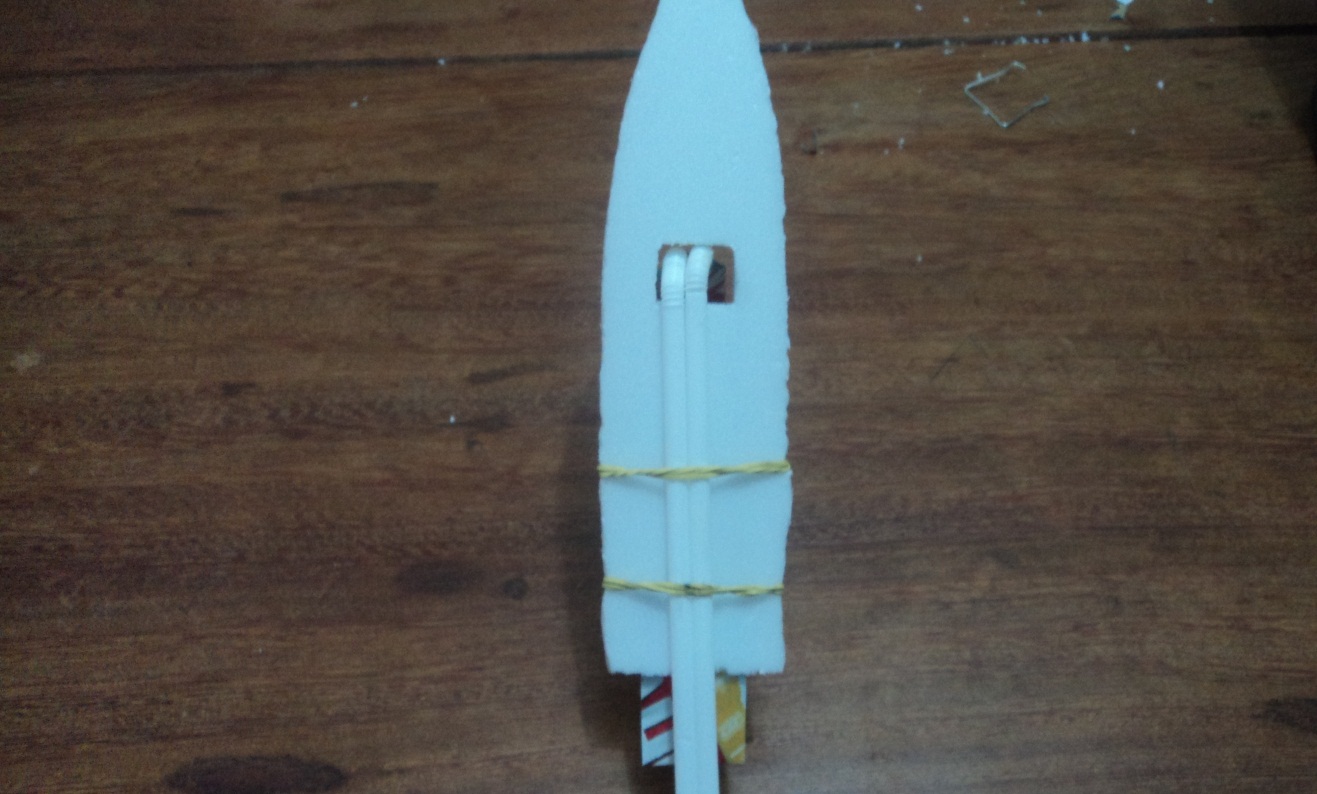 